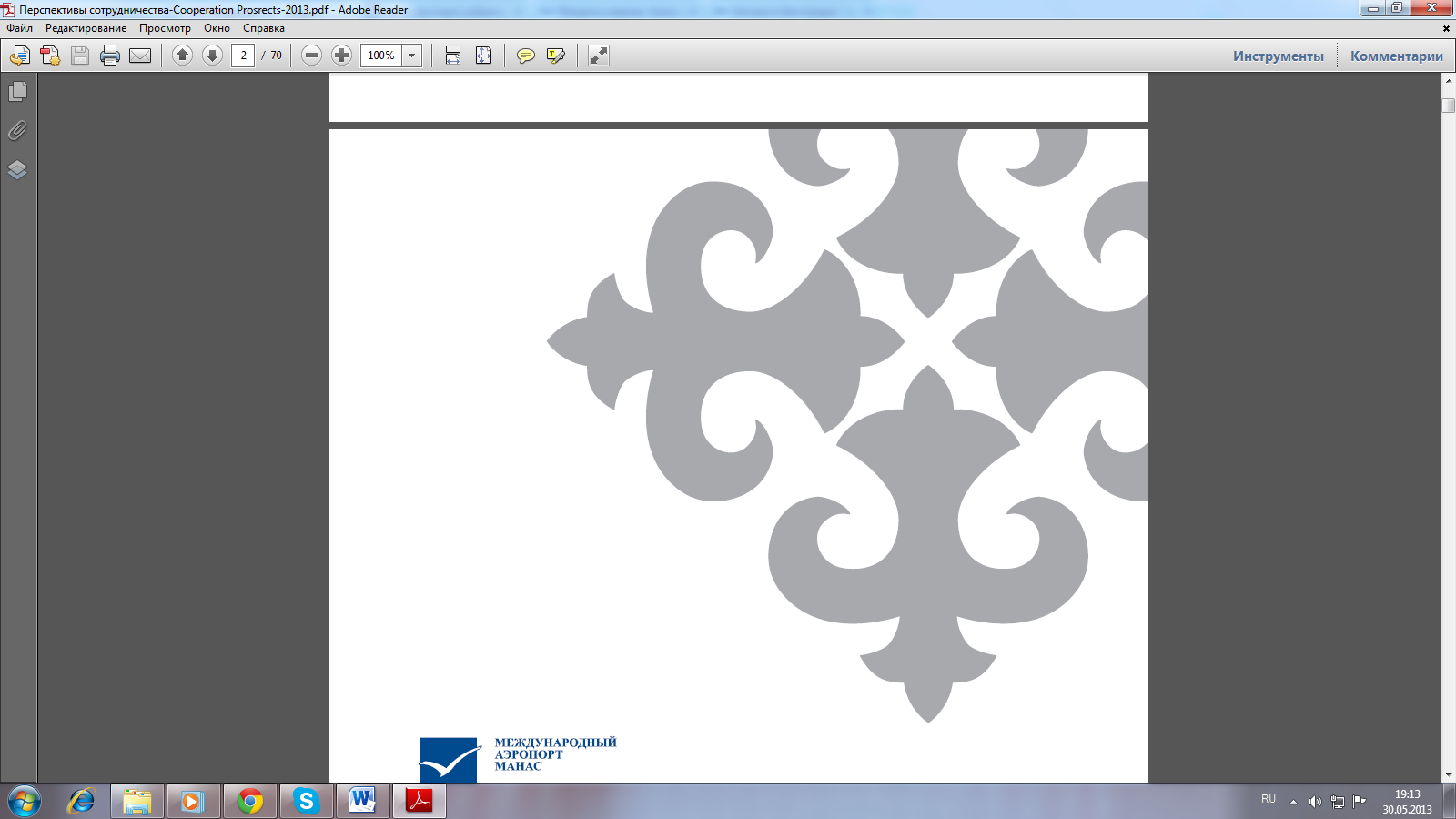 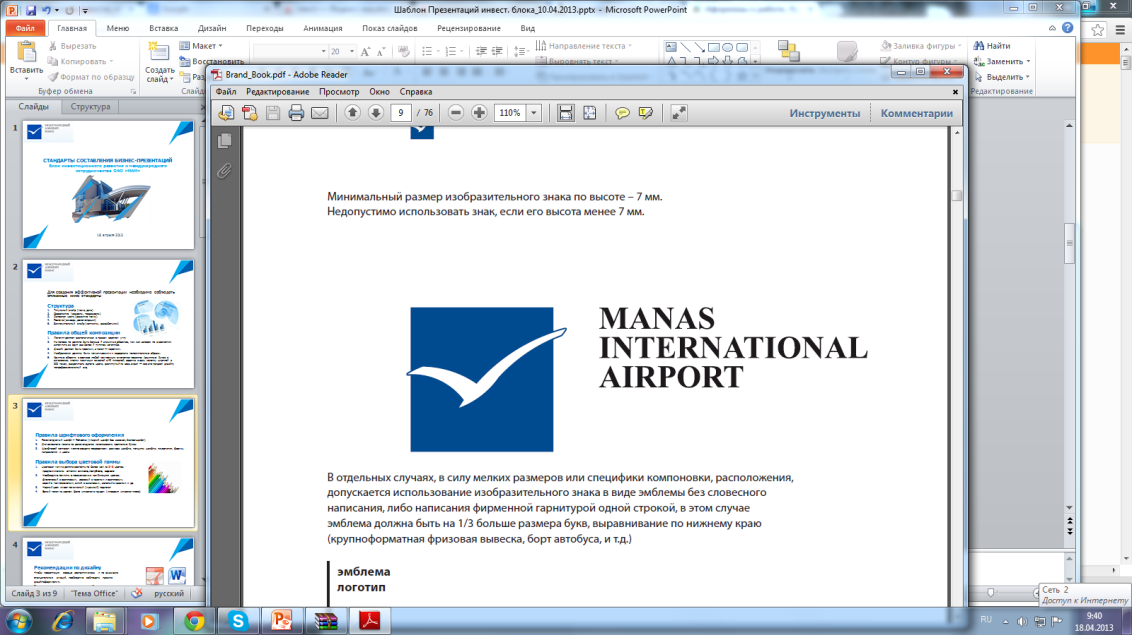 ОАО «Международный аэропорт «Манас» объявляет конкурспо определению инвестиционных партнеров по развитию международного аэропорта «Иссык-Куль», аэропортов «Баткен»,  «Джалал-Абад», «Нарын», «Казарман», «Исфана».Во исполнение в целях развития приписных аэропортов ОАО «Международный аэропорт «Манас» и привлечения инвестиций в реконструкцию и модернизацию, эффективной эксплуатации и вывода деятельности аэропортов на уровень принесения дохода ОАО  «МАМ» объявляет конкурс по следующим лотам:Международный аэропорт «Иссык-Куль»;Аэропорт «Баткен»;Аэропорт «Исфана»;Аэропорт «Джалал-Абад»;Аэропорт «Казарман»;Аэропорт «Нарын».Содержание заявки:Инвестиционное предложение, содержащее готовность к исполнению пунктов требований к участникам;Банковская гарантия не менее чем на 1 млн долл США;Объем инвестиций и предполагаемые виды работ;Пассажиропоток, грузопоток и иные производственные показатели, которые Инвестор обязуется обеспечить;Резюме инвестиционного проекта (краткое содержание);Условия и механизм взаимодействия с ОАО «МАМ» по реализации проекта/проектов.Финансовая и бизнес модель;Информационно-презентационные материалы;Указывает в своей заявке предполагаемых подрядчиков и производителей оборудования.Аудированную финансовую отчетность за последние 3 года деятельности. Механизм возвратности инвестиций.Порядок финансирования, который Инвестор готов установить на наиболее благоприятных условиях.Заявка представляется на кыргызском и/или русском и/или английском языках.Сроки:16 августа 2013 года состоится День открытых дверей ОАО «МАМ» и презентация проектов в целях обеспечения равного доступа к информации участников на котором будет обеспечено присутствие всех служб ОАО «МАМ» для ответа на все возможные вопросы участников конкурса.Инвестор не позднее 18.00 1 сентября 2013 года предоставляет заявку на участие в конкурсе согласно требованиям и лотам данного документа.Инвестор начинает реализацию проектов не позднее 2 месяцев со дня подписания соглашения с ОАО «Международный аэропорт «Манас».Инвестор сдает в эксплуатацию объекты согласно представленному в заявке на участие в конкурсе сетевому графику мероприятий по реализации проекта/проектов.Требования к участникам:Полностью обеспечивает привлечение инвестиций в развитие аэропорта/аэропортов и несет ответственность за возвратность инвестиций. Указывает в своей заявке на участие в проекте порядок финансирования, который Инвестор готов установить на наиболее благоприятных условиях.Целиком и полностью обеспечивает оборотный капитал для обеспечения деятельности аэропорта.Инвестор имеет успешный опыт реализации подобных проектов.Обязательные условия в рамках реализации проекта/проектов: Разрабатывает концепцию развития, генеральный план развития, бизнес-план и план выплат в пользу ОАО «МАМ», а также другую необходимую проектную документацию, которые должны быть утверждены ОАО «МАМ».Привлечение третьих сторон к реализации проектов должен быть согласован с ОАО «МАМ».Предоставляет безотзывное банковское гарантийное обеспечение в размере инвестиций в пользу ОАО «Международный аэропорт «Манас».Производит за счет собственных средств разработку проекта реконструкции аэропортов, который должен быть согласован и утвержден ОАО «МАМ».Привлекает авиакомпании и выводит деятельность аэропорта на уровень рентабельности.Инвестор несет полную ответственность за эксплуатацию и управление аэропортом.Инвестор целиком и полностью несет ответственность по уплате налогов и других платежей в рамках проекта.Обязан на ежегодной основе подготавливать детальный и всесторонний годовой бизнес-план, который составляется Инвестором для его предъявления и утверждения ОАО «МАМ». Бизнес-план должен включать, но не ограничиваться:бюджет долгосрочных расходов;планы закупок и процедур, включая определение источников поставок и обеспечения для замещения местных поставок  импортными товарами или услугами в случае недостаточности или неприемлемости местных поставок; отбор и инспектирование подрядчиков и субподрядчиков для всех и любых видов деятельности и операций;ожидаемые объемы продаж и оборота;планы и политика обеспечения занятости, в том числе обучение, развитие и продвижение имеющегося персонала; бонусные и мотивационные программы;процедуры бухгалтерского учета и финансовой отчетности и изменения в таковых; прогнозируемые прибыли. Ежегодно предоставляет аудированную отчетность по проекту для ОАО «МАМ».Текущий ремонт и реконструкция производится за счет инвестора.Интегрирует платежную систему с платежной системой ОАО «МАМ» для передачи данных по продажам и расходам в онлайн режиме.Выплата доли ОАО «МАМ» согласно соглашению производится с момента начала деятельности по согласованию сторон.Разрабатывает структуру управления аэропортом и предоставляет ОАО «МАМ» данные по будущей трудовой занятости, с приоритетом занятости местного населения.Инвестор будет осуществлять управление с должным вниманием и в меру своих способностей, в надлежащей манере и с соблюдением делового этикета, наиболее эффективным, рациональным и экономичным способом. Инвестор будет осуществлять управление используя в полной мере свои ресурсы таким образом, дабы гарантировать, что общие стандарты аэропорта/аэропортов и предоставляемого сервиса и услуг, установленных и выставленных цен и тарифов будут соответствовать требованиям стандартов и законодательства Кыргызской Республики. Инвестор в течение всего срока действия соглашения заверяет ОАО «МАМ», что не будет участвовать в любом виде или быть заинтересованным прямо или косвенно в любой другой компании/фирме/организации/бизнесе или деятельности, которая напрямую конкурирует или будет конкурировать с проектом.Дополнительные вопросы, возникающие в процессе реализации проекта/проектов утверждаются дополнительными соглашениями.Примечание:Инвестор в праве участвовать в конкурсе как по каждому лоту отдельно, так и в комплексе по реализации нескольких или всех лотов одновременно.Конкурсной комиссией могут рассматриваться предложения по лотам одним пакетом.Обратная связь:Конкурсная заявка направляется по почте или электронную почту. E-mail: 720062, Кыргызская Республика, город Бишкек, аэропорт «Манас»hub@airport.kgmanasairhub@gmail.com +996 (312) 89 87 38+996 (555) 08 99 00+996 (555) 89 21 36Лот 1Международный аэропорт «Иссык-Куль» Ориентировочная  стоимость проекта 68 942 895 долл. СШАСуществующее состояние аэропортаАэропорт «Иссык-Куль» расположен в 35 километрах западнее города Чолпон-Ата и в 5км восточнее населенного пункта Тамчы.Абсолютная высота аэродрома  +1653,8м.Класс аэродрома -  4С.Искусственная взлетно-посадочная полоса:размер существующей  ИВПП 2400х45м;тип покрытия – существующая ИВПП -  армобетон 27см;Имеется перрон на 5 мест стоянок, в том числе 1 под ВС типа Як-42.Аэродром не имеет светосигнального оборудования и допущен к эксплуатации в светлое время суток.Срок действия Сертификата до  20.07.2014 г.Ограждение по всему периметру: Имеется.Пропускная способность аэровокзала: 50 чел/час.Техника 1.Нива ВАЗ-21213; 2.Трактор МТЗ-82.1  с навесным оборудованием для уборки снега с аэродромных покрытий и привокзальной площади. Согласно штатного расписания численность работников аэропорта «Иссык-Куль» составляет  14 единиц.В настоящее время длина эксплуатируемой взлетно-посадочной полосы в международном аэропорту «Иссык-Куль» составляет 2400х45 метров. Также имеются концевые зоны безопасности. Выполнено устройство селезащитной дамбы и нагорной канавы в районе удлиняемого участка взлетно-посадочной полосы на 100% от проектных объемов общей протяженностью 2140 метров. Построено новое ограждение по всему периметру аэропорта с устройством патрульной дороги. Также выполнены другие работы.После открытия и начала эксплуатации международного аэропорта «Иссык-Куль»  открытым акционерным обществом «Международный аэропорт Манас» ведутся работы по удлинению ИВПП на 1800м, строительство РД и расширение перрона международного аэропорта «Иссык-Куль» для приема и выпуска большегрузных воздушных судов. На сегодняшний день работы по удлинению ИВПП на 1800м выполнены на 77% (из них 500 м уже введены в эксплуатацию), строительство новой рулежной дорожки и расширение перрона на 20-30%. Для завершения данных работ требуется около 300 млн.сом. После реконструкции общая длина ИВПП будет составлять 3800 м.Общие расходы ОАО «Международный аэропорт Манас по реконструкции международного аэропорта «Иссык-Куль» составили около 18.5 млн. долларов США.В настоящее время аэропорт «Иссык-Куль» имеет возможность эксплуатации воздушных судов типа Як-42, Ан-24, причем только в дневное время по условиям видимости. Стоит отметить, что проект имеет большое значение для всего Иссык-Кульского региона, а также для туристов из России, Казахстана, Узбекистана, Китая, Индии и других стран.Строительство аэропорта «Иссык-Куль» (ранее он назывался «Тамчы») было начато еще в 70-80 годах в соответствии с Постановлением Совета министров Киргизской ССР №434 от 27.08.75г.За период с 1975 по 1981г.г. построена искусственная взлетно-посадочная полоса (ИВПП) длиной 2000м, шириной 45м, перрон и рулежные дорожки. В 1982 году из-за отсутствия финансирования строительство аэропорта было законсервировано. В 2003 году на основании  Постановления Правительства КР от 29.05.2003г. №317 «О восстановлении аэропорта Тамчы» в аэропорту «Иссык-Куль» в период летнего времени 2003 года в аэропорту  проведены ремонтно-восстановительные работы для приема и выпуска  воздушных судов типа Як-40, Ан-24. Проведены работы по ремонту существующего покрытия,  построен аэровокзал с пропускной способностью 50 пас/час. Аэропорт был обеспечен электроснабжением, восстановлена селезащитная дамба. Установлено необходимое радионавигационное и метеооборудование. В это  же время аэропорт переименован в международный аэропорт «Иссык-Куль».Весной 2012 года в международном аэропорту «Иссык-Куль» проделана работа по подготовке аэродрома к эксплуатации воздушного судна Як-42 (с максимальным взлетным весом 57,5тн, количество перевозимых пассажиров до 120).  Введен в эксплуатацию новый дополнительный участок искусственного покрытия взлетно-посадочной полосы 500м с проведением госприемки. Перенесена дневная маркировка на взлетно-посадочной полосе, внесены соответствующие изменения в сборники аэронавигационной информации. При поддержке программы USAID по местному развитию с 29 июня по 30 августа 2012 г. в международном аэропорту «Иссык-Куль» выполнялся рейс Алматы-«Иссык-Куль»-Алматы 2 раза в неделю. Рейс выполнялся казахской авиакомпанией «Skат». Данной авиакомпанией за два месяца выполнено 22 рейса.  Всего в аэропорту «Иссык-Куль» за  летний период 2012 года  выполнено  79 рейсов,   перевезено пассажиров: прибытие в аэропорт -2075, убытие-1997.Цель проектаУдлинение ВПП на 1800 метров, строительство рулежной дорожки и расширение перрона международного аэропорта «Иссык-Куль» для приема и выпуска воздушных судов MTOW до 150 тонн. Строительство аэровокзального комплекса пропускной способностью 200 пассажиров в час. Основными задачами проекта реконструкции международного аэропорта «Иссык-Куль» являются развитие авиатранспортной инфраструктуры в курортной зоне озера Иссык-Куль,  обеспечение туристов скоростным воздушным сообщением и аэропортом, отвечающим международным стандартам с высоким уровнем обслуживания пассажиров.ПерспективыУникальный климат Иссык-Кульской зоны, защищенной со всех сторон горными массивами, не имеющей больших перепадов сезонных температур, обладающей редкой флорой и фауной, чистыми воздухом и водой и другие факторы содержат большой потенциал по созданию всемирного курорта, круглогодичного режима эксплуатации. Необходимо указать на тот факт, что озеро «Иссык-Куль» имеет большую инвестиционную привлекательность. Крупнейшие финансово-промышленные группы и консорциумы стран ближнего и дальнего зарубежья стремятся начать строительство санаторно-курортных отелей, горнолыжных комплексов для состоятельных бизнес клиентов. В перспективе ожидается создание круглогодично действующей инфраструктуры. Наличие геотермальных вод и целебных грязей обеспечат круглогодичный спрос на оздоровительные и лечебные процедуры на озере Иссык-Куль.Реконструкция аэропорта «Иссык-Куль» позволит создать новый туристический центр и освоить территорию в непосредственной близости с международным аэропортом «Иссык-Куль» Иссык-Кульской области, создав экстерриториальную зону «Тамчы» как часть национально-государственной территории. Инвестор получает право на строительство объектов курортно-оздоровительной сферы, создание на отведенной территории собственной туристической инфраструктуры.В туристическом центре Тамчы будет создан особый визовой режим, правила для беспошлинного ввоза сырья, полуфабрикатов, комплектующих узлов, машин и оборудования, ввести в действие упрощенный режим регистрации фирм.Лот 2Аэропорт «Баткен» Ориентировочная стоимость проекта 11 500 000 долл. СШАСуществующее состояние аэропортаРасположен в 600 м. юго-восточнее г. Баткен и в 184 км. от аэродрома Ош. абсолютная высота аэродрома +1090 м. Класс аэродрома 3С. Пропускная способность аэровокзала – 50 чел./часИскусственная взлетно-посадочная полоса (ИВПП):размеры ИВПП 1800х35м.;тип покрытия –асфальтобетон;год ввода в эксплуатацию – 1984г.Размеры аэровокзала: здание аэровокзала – 24 м х 12 м, накопитель – 19 м х 6,5 м.На  территории аэропорта имеется топливно-заправочный комплекс.Техника Нива ВАЗ-21213 Трактор МТЗ-82.1  с навесным оборудованием для уборки снега с аэродромных покрытий и привокзальной площади. Машина LABO ДЭУ (для перевозки багажа). Согласно штатного расписания численность работников аэропорта «Баткен» составляет  12 единиц.PCN ИВПП (показатель прочности) – 19/F/A/Y/T.Имеется ограждение по периметру аэродрома.В настоящее время в аэропорту эксплуатируется ВAe-146 «Авиа Траффик Компани»  3 раза в неделю. Данный тип ВС может перевозить 100человек. В связи с ограничениями по прочности и длине полосы перевозится 82-83 пассажира. Дополнительно начали выполнять рейсы авиакомпанией «Sky Bishkek»  3 раза в неделю на SAAB-340.Цель проектаПроведение реконструкции аэропорта «Баткен» для возможности эксплуатации ближнее-средне магистральных воздушных судов.Лот 3Аэропорт «Исфана» Ориентировочная стоимость проекта 10 млн. дол.СШАСуществующее состояние аэропортаАэродром «Исфана» находится в 3 км восточнее населенного пункта Исфана.Абсолютная высота аэродрома +1410м.Класс аэродрома  - 3С.Искусственная взлетно-посадочная полоса:- размеры ИВПП 1700х35м.;- тип покрытия – асфальт;- год ввода в эксплуатацию –1974г.- выполнение ремонтов: Летом 2007 года в аэропорту выполнены ремонтно-восстановительные работы: ремонт искусственного покрытия аэродрома, аэровокзала, радиотехнического и метеорологического оборудования. Срок действия Сертификата до 01.10.2013г.Аэродром не имеет светосигнального оборудования и допущен к эксплуатации в светлое время суток.На  территории аэропорта имеется топливно-заправочный комплекс.Техника:  -Нива ВАЗ-21213;-Трактор МТЗ-82.1  с навесным оборудованием для    уборки снега с аэродромных покрытий и привокзальной площади 2 ед.-Машина LABO ДЭУ (для перевозки багажа). Согласно штатного расписания численность работников аэропорта «Исфана» составляет   11 единиц.PCN ИВПП (показатель прочности) – 11/F/A/Y/T.Имеется ограждение по периметру аэродрома.В настоящее время в аэропорту выполняются полеты авиакомпанией «SkyBishkek» 3 раза в неделю.Цель проектаПерспективыВ Баткенской области выращиваются овощи, бахчевые, плодово-ягодные, зерновые и масленичные культуры. Вся продукция сельского хозяйства обладает особыми вкусовыми качествами и является экологически чистой. На данный момент плодово-ягодные культуры обрабатываются ручным способом местными домохозяйствами. Также основная часть населения занимается животноводством. Географические особенности города и наличие транспортных путей сообщения с Таджикистаном и Узбекистаном создают предпосылки для образования на его территории крупного оптового рынка товаров и свободной таможенной зоны.Лот 4Аэропорт «Джалал-Абад» Ориентировочная стоимость проекта 6 400 000 долл. СШАСуществующее состояние аэропортаРасположен на западной окраине города «Жалалабад» и  в 100 км. от аэропорта «Ош». Абсолютная высота аэродрома +790м.Класс аэродрома  - 3С. Искусственная взлетно-посадочная полоса:- размеры ИВПП 1773х35м.;- тип покрытия – асфальтобетон;- год ввода в эксплуатацию –1972г.- выполнение ремонтов:  в 2002 году,  в связи с появившимися участками волнообразования и просадки,  на покрытии ИВПП на участке в торце порога МКпос.19 произведены работы по ямочному ремонту (400кв.м.) и устройству асфальтобетонного покрытия толщиной 5см (1815 кв.м.).  Постоянно проводятся работы по заливке трещин, удалению из трещин травы.    Срок действия Сертификата до  01.10.2013г.Аэродром не имеет светосигнального оборудования и допущен к эксплуатации в светлое время суток.Техника:-КМП на базе ЗИЛ-130  - 1.-УАЗ -469.-Трактор МТЗ-82.1  с навесным оборудованием для уборки снега с аэродромных покрытий и привокзальной площади.-Машина LABO ДЭУ (для перевозки багажа). Согласно штатного расписания численность работников аэропорта «Джалал-Абад» составляет 13 человек.PCN ИВПП (показатель прочности) – 14/F/A/Y/T.Имеется ограждение по периметру аэродрома.В настоящее время в аэропорту выполняются полеты авиакомпанией «SkyBishkek» 3 раза в неделю.Цель проектаПроведение реконструкции аэропорта «Джалал-Абад» для возможности эксплуатации ближнее-средне магистральных воздушных судов.ПерспективыДжалал-Абадская область является одной из промышленно развитых областей Кыргызской Республики. Предприятия области представляют практически все отрасли промышленности: электроэнергетика, электроника, швейная и обувная промышленность, металлообработка, переработка с/хозяйственной продукции, деревообработка, машиностроение и производство строительных материалов. Привлечение иностранного капитала позволило бы существенно расширить производственную мощность предприятий области.  Лот 5Аэропорт «Казарман»Ориентировочная стоимость проекта 6 521 365 долл. СШАСуществующее состояние аэропортаРасположен в 1500м.  юго-западнее населенного пункта Караван.Абсолютная высота аэродрома +1280 м над уровнем моря.Класс аэродрома 3C. Искусственная взлетно-посадочная полоса:- размеры ИВПП 1740х35м.;- тип покрытия – асфальтобетон;- год ввода в эксплуатацию –1975г.- выполнение ремонтов: выполнялись только текущие ремонты. Значение PCN ИВПП, РД, перрона - 15 F/С/Y/TСрок действия Сертификата до 01.06.2014г.Аэродром не имеет светосигнального оборудования и допущен к эксплуатации в светлое время суток.Имеется ограждение по периметру аэродрома.Цель проектаПроведение реконструкции аэропорта «Казарман» для возможности эксплуатации ближнее-средне магистральных воздушных судов.ПерспективыПринимая во внимание особенности ландшафта и наличие всемирно известной галереи наскальных рисунков Саймалуу-Таш, занесенную в список объектов мирового культурного наследия ЮНЕСКО и находящейся под его охраной, спрос со стороны туристов на аэропортовые услуги будет на достаточно высоком уровне. Также вблизи аэропорта находятся залежи полезных ископаемых, среди которых золоторудное месторождение «Макмал». Наличие месторождений создает в перспективе возможность для образования на территории региона специализированного горнодобывающего центра и его развитие за счет логистического потенциала аэропорта горнодобывающими компаниями.Лот 6Аэропорт «Нарын»Ориентировочная стоимость проекта 6 628 757 долл. СШАСуществующее состояние аэропортаАэропорт  «Нарын» расположен в горной долине р. Нарын, в 30м севернее н.п. Кенеш-2 и 12км восточнее г.Нарын, 340км от г.Бишкек.Класс аэродрома 3С(ИКАО), Д(МАК).Аэродром «Нарын» расположен на высоте 2125,95м над уровнем моря.Искусственная взлётно-посадочная полоса  2145х40м, поверхность – асфальтобетон. PCN ИВПП (показатель прочности) – 14/F/A/Y/T.Аэропорт введен в эксплуатацию в 1974году.В период с 20.09.03г. по 12.10.03г. выполнены следующие виды ремонтно-восстановительных работ:очистка и герметизация трещин, ямочный ремонт, обновление дневной маркировки, съемка препятствий приаэродромной территории, косметический ремонт зданий. Срок действия Сертификата до  01.06.2014г. Аэродром не имеет светосигнального оборудования и допущен к эксплуатации в светлое время суток.Техника:-Трактор МТЗ-82.1  с навесным оборудованием для уборки снега с аэродромных покрытий и привокзальной площади.-Нива ВАЗ 21213.Ограждение аэродрома по периметру отсутствует.Согласно штатного расписания численность работников аэропорта «Нарын» составляет 8 человек.Регулярные рейсы не выполняются. Выполняются периодически полеты воздушными судами Ага Хана, а также чартерные (туристы).Цель проектаПроведение реконструкции аэропорта «Нарын» для возможности эксплуатации ближнее-средне магистральных воздушных судов.ПерспективыСреди природных богатств Нарынской области привлекают внимание огромные, уникальные гидроэнергетические ресурсы верховий р. Нарын.Нарын - самая большая по водности и самая мощная река республики. В ее бассейне сочетаются условия, благоприятствующие высокоэффективному использованию гидроэнергетических ресурсов. При неполной изученности рек бассейна и их инженерно-геологических условий выявлена возможность строительства 20 гидростанций. Нарынская область является важным регионом производства продукции сельского хозяйства. Проект реконструкции предусматривает:1 этап (завершение работ по удлинению ИВПП, строительству РД, расширению перрона, установка светосигнального оборудования, оборудования электроснабжения аэропорта, освещения перрона, строительство ТЗК, приобретение техники);2 этап (строительство пассажирского терминала, строительство инженерных сетей и сооружений, грузового терминала, строительство подъездной дороги)Проект реконструкции предусматривает:- Выполнение работ по устройству искусственного аэродромного покрытия, строительство отмосток ИВПП, удлинение ИВПП на 200 м под ВС весом до 50 т, расширение рулежной дорожки- Реконструкция и модернизация здания аэровокзала, приобретение досмотрового оборудования. Строительство гаража для спецтехники.Приобретение светосигнального оборудования- Реконструкция системы водоснабжения и канализации, устройство пожарных гидрантовОбновление парка спецтехники:- машина по обливке ВС спецжидкостями;- устройство места и емкостей для хранения противообледенелой жидкости;- передвижной источник наземного электропитания для ВС-приобретение водозаправочной машины (для заправки ВС водой);- приобретение снегоуборочной машины;- приобретение пожарной машины;- Отчуждение земель.Проект реконструкции предусматривает:- Выполнение работ по реконструкции искусственного аэродромного покрытия;-Реконструкция и модернизация здания аэровокзала, приобретение досмотрового оборудования;-Реконструкция системы водоснабжения и канализации, устройство пожарных гидрантов;-Приобретение спецтехники и оборудования для обслуживания ВС и содержания аэродрома:-машина по обливке ВС спецжидкостями;-устройство места и емкостей для хранения противообледенительной жидкости;-передвижной источник наземного электропитания для ВС;-водило универсальное для ВС – 1 шт;-приобретение ассенизаторской машины для обработки санузлов ВС;-приобретение водозаправочной машины (для заправки ВС водой);- приобретениеснегоуборочной машины;- приобретениепожарной машины;- Отчуждение земельПроект реконструкции предусматривает:-Выполнение работ по перекрытию искусственного аэродромного покрытия;-Реконструкция и модернизация здания аэровокзала, приобретение досмотрового оборудования;-Приобретение спецтехники и оборудования для обслуживания ВС и содержания аэродрома:-машина по обливке ВС спецжидкостями;-устройство места и емкостей для хранения противообледенительной жидкости;-передвижной источник наземного электропитания для ВС;-водило универсальное для ВС – 1 шт;-приобретение ассенизаторской машины для обработки санузлов ВС;-приобретение водозаправочной машины (для заправки ВС водой);- приобретение пожарной машины;- приобретение снегоуборочной машины-отчуждение земель-Система водоснабжения и канализации, устройство пожарных гидрантов.Проект реконструкции предусматривает:-Выполнение работ по перекрытию искусственного аэродромного покрытия;-Реконструкция и модернизация здания аэровокзала, приобретение досмотрового оборудования;-Приобретение спецтехники и оборудования для обслуживания ВС и содержания аэродрома:-машина по обливке ВС спецжидкостями;-устройство места и емкостей для хранения противообледенительной жидкости;-передвижной источник наземного электропитания для ВС;-водило универсальное для ВС – 1 шт;-приобретение водозаправочной машины (для заправки ВС водой);- приобретение пожарной машины;- приобретение снегоуборочной машины-отчуждение земель-Система водоснабжения и канализации, устройство пожарных гидрантов;Проект реконструкции предусматривает:-Выполнение работ по перекрытию искусственного аэродромного покрытия;-Реконструкция и модернизация здания аэровокзала, приобретение досмотрового оборудования;- Система водоснабжения и канализации, устройство пожарных гидрантов;- Монтаж ограждения аэродрома;-Приобретение спецтехники и оборудования для обслуживания ВС и содержания аэродрома:-машина по обливке ВС спецжидкостями;-устройство места и емкостей для хранения противообледенительной жидкости;-трап, тягач;- приобретение машины для обработки санузлов ВС;-передвижной источник наземного электропитания для ВС;-водило универсальное для ВС – 1 шт;-приобретение водозаправочной машины (для заправки ВС водой);- приобретение пожарной машины;- приобретение снегоуборочной машины-отчуждение земель